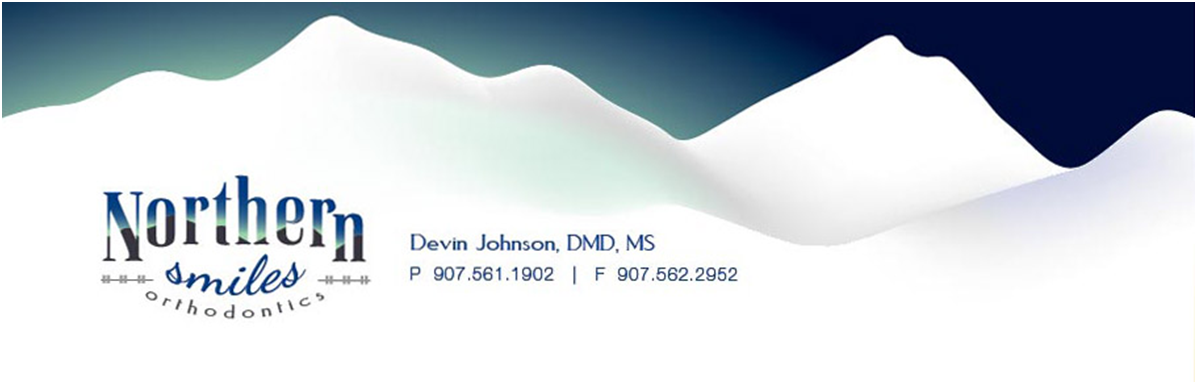 ORTHODONTIC PATIENT INFORMATION - MINORPATIENTFirst __________________ MI ___ Last ________________________________ Prefers to be called ________________________Address ________________________________________________ City ______________________ State _______ Zip ________Home Phone _________________________               Birth Date _________________                Male ______ Female _____School _____________________________________________             Grade __________RESPONSIBLE PARTY INFORMATIONFirst _________________________________ MI ____ Last _________________________________ Birth Date _______________ Mailing Address ___________________________________________ City ______________________ State _______ Zip _______How long at this address _______ Home Phone ________________Work Phone ________________ Cell Phone ________________Previous Address (if less than 3 years) ________________________________ City ________________ State _______ Zip _______Social Security # __________________________ Marital Status _________________ Relationship to Patient __________________Employer ________________________________ Occupation ________________________ No. Years Employed ______________Parent’s E-mail___________________________________________________________            Spouse's First Name ______________________ MI _____Last _______________________Relationship to Patient __________Spouse's Employer _________________________ Occupation ________________________ No. Years Employed ______________Spouse's Social Security # ___________________ Spouse's Birth Date _______________ Phone #___________________________OTHER PARENT(S) OR GUARDIAN(S) INFORMATION* (If different from above)*First ________________________ MI ____ Last _________________________ Marital Status _____________________________Mailing Address ___________________________________________ City ______________________ State _______ Zip _______Home Phone ________________Work Phone ________________ Cell Phone ________________Relationship to Patient ________Birth Date_________________ Employer______________________________ Social Security #____________________________ INSURANCE INFORMATION ~ Primary Insurance InformationInsured's Name __________________________ DOB _____________ Insured's Social Security # ___________________________Insurance Company ____________________________Policy/ID# ________________Employer_____________________________Insurance Co. Address __________________________________________Ins Co Phone:__________________________________Do you have dual coverage?  Yes   No   If Yes, Secondary Insurance InformationInsured's Name __________________________ DOB _____________ Insured's Social Security # ___________________________Insurance Company ____________________________Policy/ID# ________________Employer_____________________________Insurance Co. Address ___________________________________________Ins Co Phone:__________________________________EMERGENCY INFORMATIONName of nearest relative not living with you _______________________________________________________________________Complete Address ___________________________________________________________________________________________Phone _______________________________________ Relationship to Patient ___________________________________________OTHER INFORMATIONWere you referred to this office Yes   No   Name of person referring you ____________________________________________If you were not referred to this office, how did you hear about us? Internet Ad Website Internet Search Other ____________Has any member of your immediate family received treatment in our office? Yes   No   If so, Who? _______________________MEDICAL HISTORY Physician's Name ____________________________________                                                   Are you in good health? Yes   No   Do you have or have you had any of the following diseases or problems? Rheumatic Fever Congenital heart problems Heart murmurs or heart surgeries Artificial heart valves Artificial joints Any condition that requires prophylaxis (antibiotics before dental procedures) Cardiovascular disease (heart attack, heart trouble, high blood pressure, stroke) Hepatitis - Type _______________________ Hemophilia Diabetes Epilepsy/Convulsions Asthma - controlled by ____________________ Aids or HIV positiveList any other serious recurrent illnesses (physical or mental) __________________________________________________________Are you or have you ever taken bisphosphonate drugs (such as Boniva, Fosamax, Actonel, etc.)    Yes    No    Oral    IVAllergic reactions? (Including latex) ______________________________________________________________________________BOYS: Has your voice changed?  Yes    No   GIRLS: Have you begun menstruation?  Yes    No   DENTAL HISTORYDentist's Name __________________________________ Date of last cleaning/check-up __________________________________Have you had any of the following treatment? Periodontal treatment (gum treatment) How long ago? ____________ Describe Treatment: _______________________________Mouth guard or splint - For what purpose? ________________________ Surgery to change your bite______________________Are you aware of any of the following?  Sores, lumps or irritated areas in your mouth Food catching between your teeth Clenching or grinding teeth Sore or bleeding gums Clicking, popping or grating noise in your jaw   Right     Left     Both sides Have you had your tonsils/adenoids removed? Have you been a thumb sucker? If yes, until what age? ________________ Have you been a mouth-breather? Have you been a lisper? Any unpleasant experiences at a dental office we should know about? If so, let us know.The information I have given is correct and will be held in the strictest of confidence. I promise to be responsible for any charges that are incurred for the above-mentioned patient, and I authorize Dr. Devin P. Johnson, DMD, MS to evaluate and/or treat this patient.I understand that where appropriate, soft-inquiry Credit Bureau reports may be obtained.Signature of Responsible Party_________________________________________ Date ___________________________________